HuidpijnSaskia Noort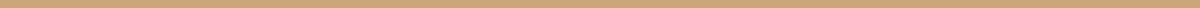 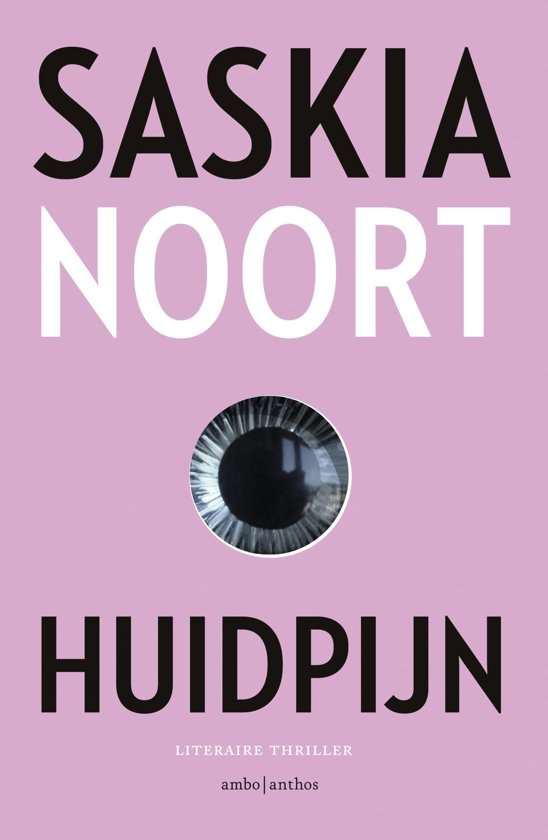 1.  Beschrijving1.1.   Complete bronvermelding volgends de richtlijnen van APA.1.2.  KeuzemotivatieDit boek is me aangeraden door een klasgenoot.1.3.  Korte samenvattingAnne Koster (42) is een populaire tv-presentatrice van een talkshow. Maar het gaat haar even niet voor de wind. Als het verhaal begint, is ze met haar acht jaar jongere vriend Sam Knippenberg in Düsseldorf. Ze wil bevruchte eitjes teruggeplaatst krijgen, omdat ze een grote kinderwens heeft. Maar op het allerlaatste moment bederft Sam de sfeer en vertelt hij haar dat hij op een ander verliefd is. Einde van de poging.Eenmaal terug in Amsterdam bekent hij dat hij al enige tijd verliefd is op een stagiaire, maar om de ellende nog groter te maken, is dat niet zijn stagiaire maar die van Anne zelf. Sammy is een jonge, veelbelovende, mooie vrouw met wie ze goed dacht te kunnen samenwerken. Sam gaat bij Anne weg en de roddelbladen en RTL Boulevard worden al snel op de hoogte gebracht van de ellende van de BN' er Koster. Het lijkt erop alsof Sam haar kapot wil maken. Haar manager Don is er niet blij mee, want er volgt ook nog een andere klap voor Koster. De omroep waarvoor ze werkt,   heeft besloten niet langer door te gaan met de talkshow, omdat ze te weinig kijkers  trok. Ze is meteen trending topic op de sociale media en ze krijgt een heleboel shit over haar heen. Ze is verdrietig en eenzaam en dat doet haar teruggrijpen naar een methode die ze vroeger ook gebruikte als ze eenzaam was. Anne heeft namelijk niet een echt leuke jeugd achter de rug met een vader die alcoholist was en in zijn dronken buien dan haar zus Sophie mishandelde. Die heeft er ook sporen aan overgehouden, is nu zelf alcoholist en zit momenteel in een afkickkliniek, waarbij haar zoontje door de moeder van Anne wordt verzorgd. Anne automutileerde zich vroeger als ze eenzaam of verdrietig was: ze bekraste haar armen en onderbuik en de littekens zijn daarvan nog te zien.Ze wil opnieuw als een troostmiddel die huidpijn voelen, maar nu neemt ze een aansteker en steekt haar pink en een nagel in de fik. Het doet erg veel pijn, maar het schenkt haar bevrediging. Ze heeft ook nog een keer seks met haar ex en daarbij doet ze zo goed mogelijk haar best om Sam voor haar terug te winnen. Intussen wordt er veel openbaar bekend over haar mislukte affaire en ze wordt gevraagd aan te schuiven bij andere talkshows als die van DWDD, RTL Late Night en Jeroen Pauw. Onderwerp is dan meestal de rol van de bekende vrouw in de samenleving: vallen beroep en privéleven goed te combineren. Daarom zitten ook vrouwen als actrice Halina Reijn en politica Nelie Smit Kroes aan tafel. Vrouwen worden eerder afgedankt als ze ouder worden, is ook een gespreksthema. Bij DWDD is de situatie extra pijnlijk omdat Sammy daar intussen werkzaam is en ze elkaar onder ogen moeten zien.Steun ondervindt Anne van haar manager Don, van een aantal vrienden uit een kroeg Het Stoepje en van haar puberbuurmeisje Jazz. Ook Jazz moet zich maar zien te redden in het leven. Haar ouders zijn gescheiden en haar moeder doet er via internet alles aan om een nieuwe man te versieren. Ze let daardoor helemaal niet op Jazz die flink aan de drugs is. Anne waarschuwt Jazz ook niet echt voor de gevolgen daarvan en put zelfs moed uit de woorden van de  voor haar leeftijd vroeg wijze Jazz.De situatie wordt weer erger als ex-vriend Sam doodleuk komt vertellen dat Sammy zwanger van hem is geworden. Dat is schrijnend voor Anne die zelf geen moeder zal worden. Ze heeft weer seks met haar ex en uit wraak besluit ze hem een enorme zuigzoen in zijn nek te geven, waardoor ze hoopt dat Sammy jaloers zal zijn als Sam thuiskomt. Zelf gaat ze na een talkshow  naar haar stamkroeg waar enkele mannen haar wel zouden willen helpen om Sam een lesje te leren. Ze drinkt te veel, komt  thuis waar Jazz vrienden heeft uitgenodigd om een feestje te vieren en wordt de volgende morgen met een enorme kater wakker. Wat is er gebeurd? Flarden komen terug en ze weet nog dat ze een student heeft gezoend.Kort daarop wordt duidelijk dat Sam verdwenen is. Sammy komt haar dat nieuws vertellen en wekt de schijn dat ze de schuld in de schoenen van Anne schuift. Ze ziet bovendien een bebloed T-shirt van Sam over de trapleuning hangen. Daarmee is Anne wel meteen verdacht en ook de politie komt  haar  ondervragen.  Anne heeft geen idee hoe dat shirt er komt. Ze weet zeker dat Sam met T-shirt aan  is vertrokken. In de media wordt ook de suggestie gewekt dat Anne wel meer zal weten van de verdwijning of zelfs ontvoering van Sam. Er zijn best enkele verdachten te bedenken: Anne, Don, de vrienden uit het stamcafé. Ook de zus van Anne, Sophie, komt even in beeld. Ze bezoekt onverwachts  Anne, omdat ze weggelopen is uit de kliniek en ze praten samen over het verleden. Sophie besluit zich echter weer te gaan melden bij de afkickkliniek in Gelderland.In een aflevering van "RTL Late Night" neemt Peter R. de Vries het voor haar op als ze wordt beticht van stalking. Intussen is ook buurmeisje Jazz niet thuisgekomen en haar moeder zit nu wel in de war. Dan blijkt dat Anne niet de laatste is geweest die Sam heeft gezien. Sammy bekent dat ze de zuigzoen heeft gezien en dat ze daarna Sam het huis heeft uitgezet. Anne praat met haar vrienden en hoort dat Sam op die laatste avond ook in het Stoepje is geweest. Omdat ze daarna dronken is geworden, begint ze ook aan zichzelf te twijfelen. Heeft ze zelf niet onder invloed Sam toegetakeld? Ze probeert hem steeds te bellen, maar het lijkt erop alsof hij haar nummer heeft geblokkeerd.  De politie vraagt camerabeelden van de buurt op en daaruit blijkt dat Sam op de bewuste avond heeft aangebeld bij Anne. Dan ineens komt Sammy  met een telefoon aanzetten die ze in  Annes gang heeft aangetroffen. Er staat een sms-je op waarin Sam Anne verzoekt om naar hem te komen. Hij verblijft in een boot aan de Ringvaartdijk. Anne gaat naar het adres toe en ziet een zwaargewonde Sam liggen. In de boot zijn ook Jazz en de student Tjebbe aanwezig met wie ze  gezoend had. Sam is later op die avond teruggekeerd en had Jazz ten overstaan van haar vrienden  belachelijk gemaakt. Hij had namelijk ook seks met haar gehad, hij heeft haar  nota bene ontmaagd in het bed van Anne. Uit wraak voor die vernedering sloeg Jazz hem neer met een baksteen en daarna moesten ze zijn lichaam verbergen. Zij en Tjebbe  hebben dat gedaan.Ze wil nu dat Anne voor de aanstaande dood van Sam opdraait. Niet Sam maar zij heeft het bericht via de mobiele telefoon verstuurd. Maar het gaat allemaal anders. Het komt tot een gevecht, waarbij Sam sterft. Jazz wil de boot in de brand steken en giet ook benzine uit over Anne.  Wim, Annes vriend uit het stamcafé, redt Anne uit de gevaarlijke  situatie en Jazz wordt met haar studentenvriendje gearresteerd. Eigenlijk zijn er alleen maar verliezers. In het laatste hoofdstuk praat Anne nog met haar moeder en zus Sophie. Die is van plan echt af te kicken en voor haar zoontje te gaan. Ze adviseert Anne toch door te gaan met de bevruchte eicellen. 1.4.  Uitgewerkte persoonlijke reactie 2.  Wisselwerking tussen lezer en tekst2.1.  VerwachtingenIk had geen verwachtingen, dit boek is me gewoon aangeraden. Ik heb niet gedacht over hoe het verhaal zou zijn.2.2. Open plekkenHet boek had weinig open plekken, één nacht was een grote open plek.  Deze open plek speelt een hele belangrijke rol in het verhaal. Die nacht was Anne heel dronken dus ze herinnerde zich heel weinig en maar met vlagen. Dit was heel erg omdat die nacht Sam was verdwenen en Anne werd verdacht. Mensen beweerden dat Anne meer wist of dat ze Sam zelfs had ontvoerd.2.3. Open of gesloten einde.Het boek had een gesloten einde, want Sam is gevonden. Je kan het wel als een open einde zien als je wil weten wat hierna met Anne gebeurd en of ze nog een baby krijgt, maar dat vind ik niet zo van belang.2.4. Fictie of non-fictieHet boek is fictie. Het verhaal zou waargebeurd kunnen zijn, maar het is geen waargebeurd verhaal dus de schrijfster heeft heel wat zelf verzonnen.3.  Analyse  	 	3.1. Setting: tijd en ruimte3.1.1.    ChronologieHet verhaal is chronologisch verteld. Er zijn geen ingrepen in heden en verleden. Dus een fabel zou meer bij dit boek passen. Een fabel staat namelijk in de volgorde van de werkelijkheid.3.1.2.   ContinuïteitDat een verhaal een continue vertelwijze heeft wil zeggen dat het verhaal verteld wordt zonder grote sprongen in de tijd en dat er ook geen sprake is van opvallende perspectiefwisselingen.Het verhaal wordt in alle hoofdstukken verteld door de ik-persoon, Anne, dus er zijn geen perspectiefwisselingen. Het verhaal wordt niet continu verteld, omdat er wel eens sprongen van een paar uur of dagdeel worden gemaakt.3.1.3.   FlashbacksEr zaten geen flashbacks in het verhaal.3.1.4.   Verteltijd en vertelde tijdHet verteltijd is 283 pagina’s. Het vertelde tijd kun je niet opmaken uit het verhaal. Mijn schatting is een aantal maanden tot maximaal een jaar. Omdat het allemaal best snel achterelkaar gebeurt. Tussen de gebeurtenissen zit niet veel tijd.3.1.5.   Historische tijdHet boek is verschenen in 2016. Het verhaal speelt zich ook af in 2016 of 2015. Uit het verhaal blijkt dat het afspeelt in de maand September. In de flaptekst staat: ‘Saskia Noort weet opnieuw als geen ander een hedendaags tijdsbeeld te vangen’. Dit geeft aan dat het verhaal rond 2016 afspeelt. Ook kun je maken uit de tv-programma’s die in het verhaal voorkomen. Een aantal voorbeelden zijn RTL Boulevard, DWDD, RTL Late Night en Jeroen Pauw. De historiciteit is groot, Het verhaal kan zo waargebeurd zijn. Er komen geen onrealistische scènes in voor. En vooral omdat er veel dingen uit het echte wereld gebruikt worden, is de historiciteit groot.          	3.1.6   Beschrijving van de ruimteAnne leeft in Amsterdam, ze heeft een huis aan de gracht. Een grote deel van het verhaal speelt af in dit huis.Een andere belangrijke plekken zijn de studio’s, dat heeft natuurlijk met anne’s beroep, ze lijkt zelfverzekerder en sterker wanneer ze op tv verschijnt.Een plek die Anne juist heel erg op de negatieve manier had beïnvloed, was het huis waar Sam met Sammy leefde. Dit was een echte studentenhuis. Anne voelde haar niet op haar gemak en kon niet geloven dat Sam liever wilde wonen dan in het huis van Anne. Anne noemt het een studentikoos. Er staat een bank met gebatikte doeken eroverheen gedrapeerd, rode velours gordijnen die niet bepaald in de plooi hangen, een paar uitgedroogde kamerplanten en een ikea-bureau, waarop - naast een berg papieren en tijdschriften, een pot roze spekjes en een goudvis in een kom - een aantal vieze borden en glazen staan. In een doorgezakte ribfluwelen fauteuil zit een kat. Ook op het keukenblokje staat vuile vaat en de kattenbak verspreidt een ammoniakachtige geur.Een hele belangrijke plek van het verhaal was ook de oude woonboot. De woonboot stond verstopt achter hoge struiken en een verroeste zeecontainer. De boot ziet er onbewoond en vervallen uit, net dichtgetimmerde ramen en vermolmde houten buitenwanden. In de woonboot op de vloer ligt een zwarte drab. De wanden zijn zwartgeblakerd, alsof er ooit brand is geweest. Zo ruikt het ook. De deuren zijn uit de openingen gehaald. In deze woonboot is Sam overleden en daarmee is het boek afgelopen.          	3.1.7   Functie(s) van de ruimtebeschrijving(en)De ruimtes hebben geen speciale functie. Ze zijn gewoon gekozen omdat Anne daar vaak komt, zoals het huis van Anne en de kroeg waar ze af en toe komt. De ruimtes waar ze in komt doen haar denken aan de momenten die ze er heeft gehad met Sam.         	3.1.8 WeersomstandighedenDe weersomstandigheden spelen geen rol in het verhaal.4.  Personages4.1.1.    Karakterisering en relatiesAnne Koster: Ze was een succesvolle presentatrice met een relatie met een jonge knappe man. Helaas gingen haar baan en relatie tegelijkertijd de afgrond in. Ze werd heel plotseling ontslagen, zonder goede reden. En Sam maakte ineens bekend dat hij verliefd was geworden op een andere vrouw, terwijl ze samen met Anne nog een kind probeerden te krijgen.Anne probeerde zichzelf te kalmeren met drank en drugs, ook begon ze zichzelf pijn te doen (iets wat ze vroeger ook deed wanneer ze zich alleen voelde). Maar in het openbaar bleef ze wel sterk. Ze brak nog meer toen ze hoorde dat Sammy zwanger was van Sam en een keer nóg harder toen ze hoorde dat Sam ook vreemd was gegaan met Jazz. Waardoor op het moment dat Sam dood was, ze niks anders voelde dan een leegte.Sam: Hij Had een relatie met Anne. Hij heeft het met Anne uitgemaakt omdat hij verliefd was geworden op Sammy, de stagiaire van Anne. Ook zei hij dat hij daarom geen IVF-kind wou met Anne.  Hij is dus vreemdgegaan met Sammy, maar daarvoor had hij ook al Jazz, het buurmeisje van Anne, ontmaagd. Sam kon er waarschijnlijk niet tegen dat Anne meer succesvol was dan hij. Het loopt uiteindelijk heel slecht met hem af, doordat Jazz wraak op hem neemt.4.1.2.   RollenAnne is de hoofdpersoon. Don : helperSam, Sammy, Jazz: tegenstanders4.1.3.   DoelenHet terugwinnen van Sam en een kind met hem krijgen.4.1.4.   Karakters en typenAnne is de enige karakter in dit verhaal, want zij is de enige waar je de gedachten en gevoelens van krijgt te weten.Sam, Sammy, Jazz en Don zijn typen, omdat je van hun de gedachten en gevoelens veel minder krijgt te weten.4.1.5.   Identificatie met personagesMet Jazz, ik snap het heel goed dat ze wraak wou nemen op Sam. Sam was een slechte persoon, zowel tegen Jazz als tegen Anne. Hij verdiende het niet om een gelukkige gezin op te bouwen met Sammy terwijl hij Anne had bedrogen en Jazz zo had vernederd. Wie weet hoeveel andere vrouwen hij pijn heeft gedaan.5.  Structuur en samenhang 	5.1  GeledingHet boek heeft 43 hoofdstukken zonder titels. 	5.2 VerhaallijnenHet verhaal heeft één verhaallijn.	 5.3 Hechte/ losse structuurHet verhaal heeft een losse structuur op het begin. Anne heeft het er op het begin heel veel over hoeveel moeite ze er mee heeft dat Sam weg is en dat ze teveel bezig was met het krijgen van een kindje, ook zit het haar dwars dat ze is ontslagen.Pas later in het boek, wanneer Sam aan Anne komt vertellen dat Sammy zwanger is, krijgt het verhaal een hechte structuur. Sam verlaat Anne’s huis nadat ze nog een laatste keer ruzie en daarna seks hebben gehad. Anne gaat vervolgens naar een talkshow. Daarna gaat ze naar de kroeg, ze drinkt tot ze dronken is. Daarna geeft Jazz een feest bij Anne thuis. De volgende dag blijkt Sam te zijn verdwenen. Anne wordt ondervraagd. Later krijgt Anne een sms’je van Sam, hij wil haar spreken in een woonboot. Wanneer Anne aankomt bij de super oude woonboot, ziet ze dat Sam bijna dood gaat. Jazz en haar vriend waren degene die Sam hebben ontvoerd en ook degene die Anne hebben ge-sms’t.  Jazz wou dat Anne Sam zou doodmaken, daarna wou Jazz Anne en Sam in de fik steken. Gelukkig kwamen Anne’s vrienden op tijd en werden Jazz en Tjebbe opgepakt.6.  Perspectief6.1       VertelsituatieHet perspectief ligt bij Anne, ze vertelt in de ik-vorm. Het is een belevende ik.6.2      Betrouwbaarheid vertelinstantieDe verteller is niet betrouwbaar. De verteller ziet denkt en voelt vanuit haarzelf, zonder dat ze weet wat er voor de rest om haar heen gebeurt en wordt gevoeld door de rest. Ook komt erbij kijken dat Anne heel erg verdrietig was op het moment dat ze haar verhaal vertelde, daarom kan ze alles heftiger opnemen.7.  Thematiek7.1   Thema	Het thema van het boek is de zin van het leven. Wat voor zin heeft het leven nog wanneer de liefde van je leven je bedriegt en je werkloos bent. 	7.2   MotievenEenzaamheid: Anne is dan wel een bn’er maar ze voelt zich heel alleen, omdat Sam weg is. Haar moeder leeft ergens anders en haar zus verblijft in een afkickkliniek. Ook Jazz is alleen, zij voelde zich ook alleen gelaten door Sam.Beroepsproblemen: Anne wordt constant gevolgd door roddelbladen en tv-programma’s. De mensen volgen haar en praten over haar. Haar privé problemen wordt vergroot en gepubliceerd.   	7.3  LeidmotiefHet Stoepje; café waar Anne zich heel erg op haar gemak voelde en de man en vrouw die er werken zien Anne als een van hun. Het Stoepje speelt een belangrijke rol in het verhaal, omdat Anne daar vaker komt. Ze had daar gedronken op de nacht dat Sam verdween. De baas van het Stoepje kwam Anne redden bij het woonboot.  	7.4  MottoDit boek heeft twee motto’s:"I am scared to fall apart when you are gone.Cause all that would be left is some skin and bones. (Julia Noah)Laisse-moi devenirL' ombre de tom ombreL' ombre de ta mainL'ombre de ton chienNe me quitte pasNe me quitte pasNe me quitte pasNe me quitte pas. ( Jacques Brel) Laat mij wordenDe schaduw van je schaduwDe schaduw van je handDe schaduw van je hondVerlaat me nietVerlaat me nietVerlaat me nietVerlaat me nietDeze twee motto’s passen goed bij de thema. Wat is het zin van het leven als je alleen bent. Anne is er bang voor om alleen te zijn, wanneer ze alleen is ziet ze het nut van het leven niet meer.8.  Auteur en werk8.1 	8.2   Maak een titelbeschrijving van deze bron. Doe dat op dezelfde manier         	als voor je profielwerkstuk .  	8.3  Onderstreep belangrijke passages  die betrekking hebben op zijn/haarSaskia Noort is de succesvolste thrillerauteur van Nederland. In 2013 kreeg ze de Meesterprijs van het Genootschap van Nederlandstalige Misdaadauteurs. Ik merk in een gesprek soms echt dat mannen bang voor me zijn. Dan gaan ze zenuwachtig doen en trillen. Ik zie ze denken: dat is die enge vrouw die alleen maar schrijft over slappe mannen die het loodje leggen. Thrillerauteur Mo Hayder is veel erger. Ze schrijft mooi, maar ik word onpasselijk van haar gedetailleerde martelscènes. Zo ver wil ik niet gaan. De inspiratie voor haar thrillers was er altijd al, vertelden haar ouders in een interview; als kind had Noort al een voorliefde voor macabere zaken. Als kind was ik al gefascineerd door de dood, juist omdat mijn ouders mij er uit bescherming ver van probeerden te houden. Door hun geheimzinnige gedoe kreeg ik juist bizarre fantasieën.  Ik heb er een angst én fascinatie voor ontwikkeld. Ik wil die duistere emoties voelen. Ze horen bij het leven zoals een verliefdheid of kinderen krijgen. Veel meer vrouwen zijn literaire thrillers gaan lezen, omdat ze zich kunnen indentificeren met de realistische vrouwelijke hoofdpersonen. Dat verklaart volgens mij het succes ervan.     8.4   Leg uit in hoeverre het door jou gelezen boek past in het gehele oeuvre         	Van de auteur.Askia Noort is een thrillerauteur. Ook dit boek is een thriller. Dus dit boek past in Saskia Noorts’ oeuvre, het boekhuidpijn wordt ook gezien als de meest rauwe, pijnlijke en scheurende boek tot nu toe. Saskia noort is goed in het verbeelden van de manier waarop mensen denken of handelen in een bepaalde periode. Dat doet ze nu weer heel goed, met een boek waarin het onderwerp heel actueel is. Ook door de manier van doen en laten kun je merken dat het boek heel actueel is.